Appel à projets 2023– Coopération Nord-SudCommune de SchaerbeekLa Commune de Schaerbeek souhaite encourager les initiatives locales au bénéfice de la coopération au développement, dans une optique de contribution à des rapports Nord-Sud plus justes et de conscientisation de la population schaerbeekoise aux enjeux de la solidarité internationale. Pour ce faire, la commune s’est dotée d’une enveloppe budgétaire destinée à soutenir des projets de Coopération Nord-Sud.Les associations, mouvements de jeunesse, écoles, écoles des devoirs, ONG… menant des actions en matière de solidarité internationale sont invitées à faire part de leurs projets, qui pourront recevoir un soutien financier après examen de leurs dossiers par une commission d’avis. Une attention particulière sera portée cette année-ci aux projets introduits par des associations de jeunes schaerbeekois et aux associations qui porteront ensemble un projet.Le présent appel à projets vise à préciser la procédure à suivre en 2023 pour solliciter un subside. Pour plus d’informations, vous êtes invité à prendre connaissance du règlement communal fixant les conditions d’attribution du subside, téléchargeable sur le site internet communal (www.1030.be). Principe généralLe présent appel à projets vise à encourager les initiatives locales de sensibilisation du public schaerbeekois à la solidarité internationale, et/ou de coopération au développement dans un pays en voie de développement.Par « initiatives locales de sensibilisation » sont entendues les activités informatives ou éducatives, qui permettent aux citoyens de mieux appréhender tant les réalités que rencontrent les pays du Sud que les rapports entre le Nord et le Sud, notamment dans leurs aspects de lutte contre la pauvreté, de contribution à la paix, de transition écologique, ou encore de promotion de la tolérance envers les autres cultures. Ces activités doivent se dérouler sur le territoire de la Commune de Schaerbeek, et viser un public schaerbeekois.Une « action de coopération au développement » est une activité ponctuelle se déroulant dans un pays en voie de développement, selon la liste des pays bénéficiaires de l’aide publique au développement établie par l’Etat fédéral et consultable sur leur site via le lien :https://diplomatie.belgium.be/fr/politique/cooperation_au_developpement/pays_regionsQuelques remarques :Les associations requérant un subside pour un projet de coopération au développement à l’étranger devront posséder leur siège social à Schaerbeek.Le projet pour lequel un subside est demandé peut prendre différentes formes, et viser des objectifs divers (social, éducatif, culturel, de loisirs,…), pour autant que le contenu touche à la solidarité internationale.A noter que ne seront pas acceptés les projets dont le caractère est essentiellement financier, commercial, ou qui consistent en une levée de fonds.Le montant maximal accordé à un projet introduit par une associations sera de 3.000 euros.Le montant maximal accordé à un projet introduit en commun par au moins 2 associations et qui inclut activement la jeunesse schaerbeekoise sera de 4.400 euros. Toute question peut être adressée à xvaes@1030.be ProcédureToute asbl, association de fait, association de jeunes, ONG, etc., a la possibilité de soumettre un dossier de demande de subsides.  Le formulaire de demande (cf. annexe), adéquatement complété, sera transmis à l’administration communale.  Le cas échéant, les statuts et le bilan financier seront fournis.  Si l’association bénéficie d’autres subsides, il est demandé de le mentionner.Ce dossier sera envoyé en deux exemplaires avant le 15 mai 2023 à l’adresse suivante : Direction Vie Citoyenne Administration communale de SchaerbeekPlace Colignon, 1030 Schaerbeek         			Ou par mail à l’adresse : xvaes@1030.be Les dossiers seront examinés par une commission d’avis composée de l’Echevin en charge de la Coopération Nord-Sud, d’un membre du service solidarité et d’un membre externe, professionnel de la coopération au développement.Un rapport de suivi sera fourni après la fin de l’action, qui contiendra : le décompte financier ainsi que toutes les pièces justificatives et un rapport d’activité présentant l’action réalisée et ses résultats.Le subside sera versé en deux tranches : la première (80% du montant total) après approbation du dossier par le Collège des Bourgmestre et Echevins, et la seconde (les 20% restants) après réception et validation du rapport d’activité.Remarque : il est demandé aux bénéficiaires des subsides d’indiquer dans toute publicité ou publication en lien avec la réalisation du projet le logo de la Commune de Schaerbeek, accompagné de la mention « Avec le soutien de la Commune de Schaerbeek ».EchéancesDate de lancement de l’appel à projets : 1er mars 2023.Date de remise des dossiers : 15 mai 2023.Sont éligibles des projets se déroulant entre le 30 juin 2023 et le 30 août 2024.Commune de SchaerbeekFormulaire de candidature – Projet de sensibilisation – 2023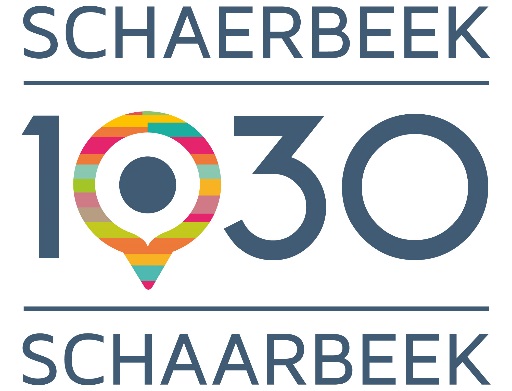 Rappel : ce formulaire est destiné à être rempli par les structures sollicitant un soutien pour une activité de sensibilisation à la Coopération Nord-Sud qui se déroulera sur le territoire de Schaerbeek.1. Données généralesInformations liées à l’association et au projeta.  Quel est le nom du projet ?  Quelle est sa thématique générale ?  Qui est le public-cible ?Quels sont les objectifs poursuivis ?Description générale de l’activité Organisation concrète de l’activité : quand et où a-t-elle lieu ?  Combien de participants ?  Un droit d’inscription est-il demandé, et si oui, à combien s’élève-t-il ?Financement du projet : Quel est le budget global du projet ?Quel est le montant du subside demandé à la Commune de Schaerbeek ?Budget prévisionnelPrière de détailler dans le tableau ci-dessous les recettes et dépenses planifiées pour le projet, y compris si le financement se fait par d’autres sources de subventionnement.Commune de SchaerbeekFormulaire de candidature – Projet de coopération au développement – 2023Rappel : ce formulaire est destiné à être rempli par les structures sollicitant un soutien pour une action se déroulant dans un pays en voie de développement.Données générales Informations liées à l’association et au projetQuel est le nom du projet ?  Où a-t-il lieu (pays, région et ville) ?Quel est le problème identifié sur place ?  Et quelle est la solution que votre projet propose d’apporter ?Qui sont les bénéficiaires du projet ?  Organisez-vous un partenariat avec les acteurs locaux ?Existe-t-il un lien entre le porteur du projet et le lieu où le projet aura lieu ?  Si oui, lequel ?Financement du projet : -    Quel est le budget global du projet ?Quel est le montant du subside demandé à la Commune de Schaerbeek ?A quelle fin le subside sera-t-il utilisé ?Budget prévisionnelPrière de détailler dans le tableau ci-dessous les recettes et dépenses planifiées pour le projet, y compris si le financement se fait par d’autres sources de subventionnement.Nom de l’organismeTitre de l’activitéNom (complet) de l’organisationStatut juridiqueDate de créationAdresseSite Internet – Page FacebookCompte bancaire + nom du titulairePour les associations de fait : veuillez mentionner les nom et adresse de 3 membres1)2)3)Nom, numéro de téléphone et courriel de la personne responsable du dossierRecettesRecettesDépensesDépensesOrigineMontantAffectationMontantCommune de SchaerbeekNom de l’organismeTitre de l’activitéNom (complet) de l’organisationStatut juridiqueDate de créationAdresseSite Internet – Page FacebookCompte bancaire + nom du titulairePour les associations de fait : veuillez mentionner les nom et adresse de 3 membres1)2)3)Nom, numéro de téléphone et courriel de la personne responsable du dossierRecettesRecettesDépensesDépensesOrigineMontantAffectationMontantCommune de Schaerbeek